MEMBERSHIP APPLICATION FORMFOR FULL, ORDINARY OBSERVER AND ASSOCIATE MEMBERSSECTION 1 - NAME & CONTACT DETAILSHow did you hear of the European Disability ForumEDF Website 		Newspaper, magazine, publication 	Social media 		 Please specify : …………………….Other website		 Please specify : …………………….Other source		 Please specify : ……………………..The person completing this form is a:Disabled person		Parent – relative or spouse of a disabled person 	Professional working in the field of disability 	Civil servant 		Researcher		Other 		SECTION 2 - CATEGORY OF MEMBERSHIPBased on the criteria listed above, I believe to meet the criteria to become a:SECTION 3 - CATEGORY Of FULL AND ORDINARY European Non Governmental Organisations – This section applies to organisations applying for full and ordinary membership status only.SECTION 4 – REASONS FOR APPLYINGSECTION 5 – DESCRIBE YOUR ORGANISATIONSECTION 6 – FINANCIAL INFORMATIONThis information, will allow us to take duly into account the different nature and financial capacity of all our members in the establishment of the membership fee.National Councils,  members : Between 5.000 and 10.000 Euros depending on the country.European NGOs, Full and ordinary members, annual fees are calculated on their annual income with the exclusion of EU funding. X Observer members: one National Council from each European country outside the EU and EEA pay an annual fee of 500 EurosAssociate members:  > European disability organizations (with members in several EU/EEA countries):  fees are calculated on their annual income with the exclusion of EU funding according to the table below> Other not for profit organisations, associate members : > Corporate associate members (e.g. companies)  : 2000 EurosIf you are a European organisations applying for full, ordinary or associate membership and you have chosen in this form an annual contribution lower than 2.500 Euros,  please enclose a copy of your annual accounts.SECTION 7 – DECLARATIONSECTION 8 DATA PROTECTIONThe European Disability Forum respects your privacy and handles your personal data with care. It is responsible for the use of the personal information that is collected by way of this website and takes all measures necessary to ensure the safety of that use of the personal data. The personal data are processed in accordance with the Regulation (EU) 2016/679, the General Data Protection Regulation.The personal information and data regarding your organisation collected via this form will be used to communicate with your organisation, to invoice the membership fee and to keep your organisation informed about statutory meetings and other EDF activities. We may use this information to promote your organisation and activites through our media channels to the general public. For more information on how EDF treats your data, please consult our Privacy Statement. X I Consent that EDF uses the data provided as described above. Please do not forget to enclose:If you are applying for:full membership:Your statutes, Proof of registration of your organisationthe membership list (full contact details) of your association, to provide if requested the statutes of your own members, your latest annual report and your last year’s financial accounts (if not contributing with the maximum foreseen)- 	ordinary membership:Your statutes, Proof of registration of your organisationa detailed membership list (full contact details), your latest annual report  and your last year’s accounts (if not contributing with the maximum amount foreseen)- 	observer membership:Your statutes, Proof of registration of your organisationthe membership list of your association, to provide if requested the statutes of your own members your latest annual report- 	associate membership (for non-profit and corporate members) :An official copy of your statutes and your latest annual reportProof of registration of your organisationyour last year’s accounts only if  you are a European organization and are not contributing with the highest amountThank you for your time and interest in EDF!Name of OrganisationUkrainian public association “National Assembly of Persons with Disabilities”________________________________________________________________________________________________________________________________________________________________________________________________________________________________________________Full address:       Ukraine, Kyiv, Reitarska Street, 8 / 5a, 01054 ______________________________________________________________________________________________________________________________________________President:            Valeriy Sushkevych Contact person:   Victoria Nazarenkoand position:    Secretary GeneralTelephone:     +38044-279-61-82Fax:               +38044-279-61-74E-mail:            office-naiu@ukr.net Web site:       https://naiu.org.ua/ Twitter:        ________________________________________________Facebook:        https://www.facebook.com/vgonaiu/ Registration Number of the NGO Corporation: 26114037The criteria for Full, Ordinary, Associate, Observer membership of EDF are defined in EDF By Laws as follows:FULL MEMBERSOrganisations which fall under any of the following two categories will be considered as full member.One National Council of Disabled People from each EU and EEA Member State which:has an independent legal status in its own country;includes within its membership the most representative organisations of all major impairment groupings, as well as of organisations of parents of disabled people unable to represent themselves, and is open for inclusion of other groups of disabled people; has a 51% majority within its membership and within its governing bodies of organisations of disabled people and of parents of disabled people unable to represent themselves.2) European Non-Governmental Organisations OF disabled people which:1.	  have a legal status;are represented in at least half plus one of the EU/EEA countries and are open to organisations from any EU/EEA country;has a 51% majority within its membership and within its governing bodies of organisations of disabled people and of parents of disabled people unable to represent themselves.principal remit of which should relate explicitly to co-operation at European level regarding disability and be consistent with the aims and objectives of the Association as referred to in Article 3 of the EDF StatutesORDINARY MEMBERSEuropean Non-Governmental Organisations FOR disabled people which:1.	 have a legal status;are represented in at least half plus one of the EU/EEA countries and open to organisations from any European country.principal remit of which should relate explicitly to cooperation at European level regarding disability and be consistent with the aims and objectives of the Association as referred to in Article 3 of the EDF Statutes.C. OBSERVER MEMBERSObserver Members are one National Council of Disabled People from  each European country outside the EU/EEA which:has an independent legal status in its own country includes within its membership representatives of all major impairment groupings, as well as of organisations of parents of disabled people unable to represent themselves, and is open for inclusion of other groups of disabled people; has a 51% majority within its membership and within its governing bodies of organisations of disabled people and of parents of disabled people unable to represent themselves.D. ASSOCIATE MEMBERSAssociate members might be non-profit and corporate.1) Non-profit associate membersOrganisations, which are committed to promote the aims and objectives of EDF and which are non-profit. The organisations might be international, national, regional and local, and they must be based or have member associations established in .2) Corporate associate membersPrivate companies, which are committed to promote the aims and objectives of EDF.AIMS and OBJECTIVES of EDF as defined in EDF StatutesArticle 3 – PurposeThe Association’s mission is to ensure disabled people full access to fundamental and human rights through their active involvement in policy development and implementation in .The objective is to achieve equalisation of opportunities for all women and men with disabilities through influencing the work of all the European institutions, in co-operation with the Social and Civil Partners, institutions and agencies of the EU and EEA, as well as with other European and international organisations and agencies, in accordance with the principle of non-discrimination, and in compliance with EDF’s mission statement expressed in the first paragraph of the current article.This will be achieved through promoting and systematic monitoring of legislative proposals and strategic campaign work to influence policy and practice throughout . The activities which the Association will undertake to obtain these objectives include:Contacts with the relevant institutions and consultative bodies of the EUPreparing and disseminating of position papers, periodic information bulletins and other written contributionsOrganisation of conferences and seminars and/or participation in theseCooperation and dialogue with other stakeholders, as NGOs, media, trade unions and employers.All these activities will be undertaken by the Association on the basis of thorough consultation with its members.The Association shall also defend the interests of its member organisations and of their members’ organisations when called upon by them to do so at European level and through its member organisations at national level. FULL MEMBER ORDINARY MEMBER        OBSERVER MEMBER              ASSOCIATE MEMBER    D.1. Non-Profit Associate MemberD.2. Corporate Associate Member(tick one box only)□□X□□Into which of the following categories does your organisation fall?(choose one category only)Into which of the following categories does your organisation fall?(choose one category only)Into which of the following categories does your organisation fall?(choose one category only)Impairment-specific organisations of disabled people; Impairment-specific organisations of disabled people; □Organisations of parents of disabled people unable to represent themselves; Organisations of parents of disabled people unable to represent themselves; □c) Cross-disability organisations with a specialism in a particular arenac) Cross-disability organisations with a specialism in a particular arena□If you have ticked (a), please state which of the following subcategories your organisation belongs to:(just tick one box)If you have ticked (a), please state which of the following subcategories your organisation belongs to:(just tick one box)If you have ticked (a), please state which of the following subcategories your organisation belongs to:(just tick one box)Developmental impairments□□Hearing impairment□□Intellectual impairment□□Locomotor impairment□□Psychosocial impairment□□Rare diseases□□Visual impairment□□Multiple and other impairments□□Chronic illness□□Please state briefly why you are applying to EDF membership and how your organisation would like to contribute to EDF activities and campaignsUnderstanding that we are strong when we are united, NAPD strives to uphold the rights of persons with disabilities together with international organizations. We all advocate for the rights of persons with disabilities in our countries, but when we pull together we become a powerful disability movement to which it is impossible to say ‘No’. NAPD member organizations can enhance their capacity to defend the rights of people with disabilities in Ukraine drawing on knowledge and expertise of EDF members. This will help us work towards implementation of the UN Convention on the Rights of Persons with Disabilities.At the same time, NAPD, being the largest DPO platform in Europe, will become a reliable Ukrainian partner in the EPF network.During a meeting we had with EDF president he invited us to join the network. Given our particular difficult political situation and the fact that most of the members of our members, persons with disabilities are in danger, the best way that EDF can help and defend us is being part of it. Moreover, our country decided they want to join the EU it is even more important for us to be part of the European movement. NAPD was accepted as associate member temporarily. Now that it is clear on political level that Ukraine is in process of accession, presently we comply fully with observer membership. As it is important for NAPD to have a permanent contact with EDF and observer members can join the Board meetings, this is an opportunity that our organization wants to fully use.Our organisation works with many UN organizations, such as UNICEF and WHO, and we think we can also contribute to EDF with information from our country. We really hope to be part of the European Disability movement that showed and shows so much solidarity in these unprecedent times for us. Please write a brief description of your association, organisation or company, of its aims and activitiesNAPD was founded on September, 22, 2001.For the time being 120 public organizations are the members of NAPD which represent interests of people with disabilities from all regions of Ukraine. NAPD includes DPOs that represent people with different disabilities and health conditions, DPOs of women with disabilities, DPOs run by parents of children with disabilities, and others. These member DPOs are established by people with disabilities themselves and/or their parents/carers.Our key objectives are to:protect the rights of people with disabilitiesraise the social status of people with disabilities in societyparticipate in the development of public policy on social affairs, etc.NAPD works to promote the implementation of the UN Convention on the Rights of Persons with Disabilities. It carried out the largest advocacy campaign in the country to support the ratification the CRPD by Ukraine. Social partnerships at the national and regional levels:NAPD representatives are members of expert committees and working groups that operate under the national, regional and local authorities;NAPD representatives are members of working groups created under the relevant ministries to support improvement of legislation and policy-making;NAPD representatives work as councilors for social issues to the heads of regional administrations in many regions of Ukraine.NAPD protects the rights of women and men with disabilities by implementing national and international programmes in the following fields:Monitoring and evaluation of the implementation of the CRPD and CEDAW, international human rights treaties; preparing alternative reports and delivery of advocacy campaigns;Lobbing improvements in legislation, participation in policy-making;Building the capacity of women and men with disabilities, e.g. by raising the level of their legal literacy;Advocating the rights of women and men with disabilities at different agencies;Ensuring participation of women and men with disabilities in making decisions, which affect them, at all levels;Creating accessible environment and services by implementing the principles of universal design;Ensuring the right to education, quality healthcare, employment and social protection;Ensuring the rights of internally displaced women and men with disabilities.NAPD cooperates with international agencies, public and faith-based organizations, media, and public authorities. In their project work we cooperate with UNDP, UNICEF, WHO, UN High Commissioner for Refugees, NATO, Embassies, USAID, International Foundation SOFT tulip, IFES, HealthProm and others.If you are applying for full or ordinary membership, please indicate the level of your last year income (excluding EU core or project funding)If you are applying for full or ordinary membership, please indicate the level of your last year income (excluding EU core or project funding)If you are applying for full or ordinary membership, please indicate the level of your last year income (excluding EU core or project funding)(tick the relevant box)If your organisation’s income level is Your annual membership fee will beless than  7,500 Euro200 Eurobetween 7,500 and 15,000 Euro 350 Eurobetween 15,000 and 25,000 Euro 550 Eurobetween 25,000 and 50,000 Euro 1,100 Euroover 50,000 Euro 2,750 EuroIf you are applying for associate membership, please indicate the level of your last year incomeIf you are applying for associate membership, please indicate the level of your last year incomeIf you are applying for associate membership, please indicate the level of your last year income(tick one box)If your annual income is Your annual membership fee isless than  7,500 Euro200 Eurobetween 7,500 and 15,000 Euro 350 Eurobetween 15,000 and 25,000 Euro 550 Eurobetween 25,000 and 50,000 Euro 1,100 Euroover 50,000 Euro2,750 EuroNational Disability Organisations> from EU and EEA countries> from other countries> 1000 Euros> 500 EurosRegional disability organisations> 300 EurosLocal disability organisations> 150 EurosOther type of not for profit organisations (e.g. universities or local authorities)> 1000 EurosI hereby declare on behalf of Ukrainian public association “National Assembly of Persons with Disabilities” that, by becoming member of EDF, my organisation will:commit to EDF aims and objectives: the promotion of disabled people’s human, civil, social and economic rights and the equalisation of opportunities for all in accordance with the principles of non discriminationfully respect and support human and social rights and equal opportunities for disabled people in all the dimensions of my external and internal policies and activities as well as in my working practicesrespect EDF By-laws and internal rules accept all the financial obligations towards EDF deriving from my membershipengage in disseminating official information coming from EDF among my own members, in my organisation or company, not attempt to speak on behalf of EDF or represent the Association unless specifically mandated by the relevant governing bodies in writingnot use membership of EDF for the promotion of private, commercial or political interestsI am also fully aware that in case of violation of any of these rules, my membership could be revokedI declare that the information I have provided is accurate and complete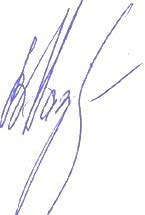 Place    __Kiev, Ukraine ________              date   __March 3, 2023____Signature  __ Victoria Nazarenko _________________________________(person entitled to represent the candidate organisation, association or company)